Ελευσίνα 20/01/19
Στην κοπή της βασιλόπιτας της Ένωσης Κρητών Ελευσίνας, μαζί με τον πρόεδρο  κύριο  Δασκαλάκη  Δημήτρη  και  μέλη  του  συνδυασμού  μας. Τους ευχόμεθα χρόνια πολλά, υγεία και καλή χρονιά. 
Τους    ευχαριστούμε    για   το    κάλεσμα   και    την    θερμή    φιλοξενία. 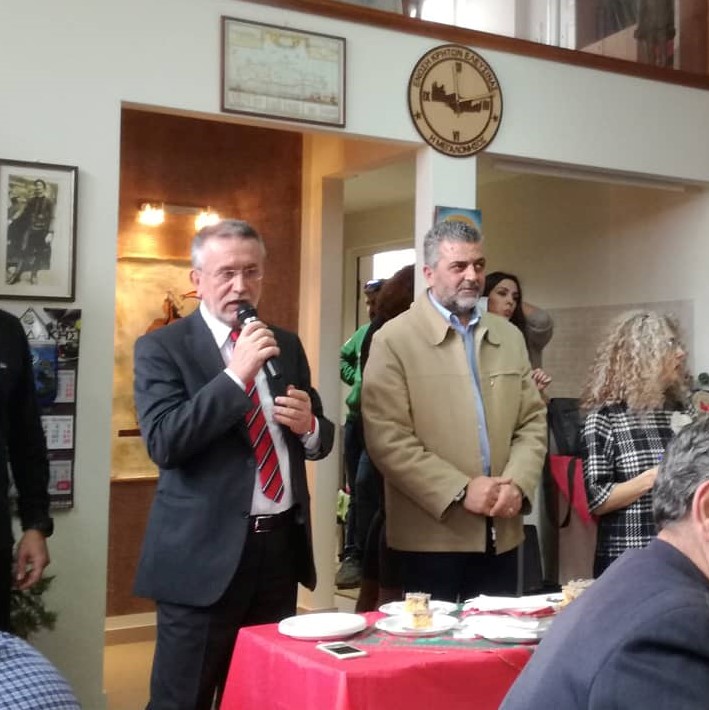 